Monday 18th JanuaryPhonics - /c/ before /i/ /e/ and /y/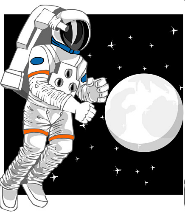 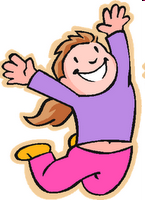 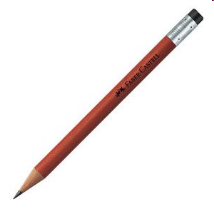 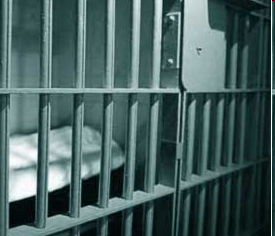 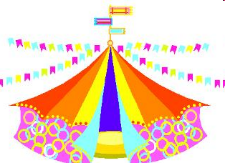 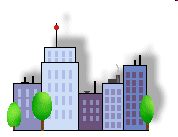 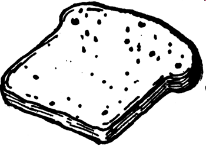 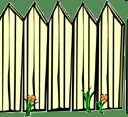 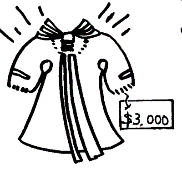 